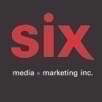 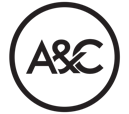 Jean-Michel Blais 
aubades symphonique – En concerts à Montréal et Québec en 2024EN CONCERT
11/01/2024 – Montréal – Maison Symphonique COMPLET
12/01/2024 – Montréal – Maison Symphonique
14/03/2024 – Québec – Grand ThéâtreMontréal, août 2023 – Après avoir triomphé avec son concert extérieur devant près de 40 000 personnes au dernier Festival International de Jazz de Montréal, le compositeur et pianiste Jean-Michel Blais présentera les concerts aubades symphonique à Montréal et Québec en 2024.Pour la première fois, Jean-Michel Blais, s'unissant à l'Orchestre de l'Agora, sous la direction de Nicolas Ellis, offrira aubades en version symphonique à la Maison symphonique de Montréal. Le concert comprendra également une sélection de pièces du répertoire classique ayant inspiré sa création. L’Orchestre de l’Agora est reconnu pour ses concerts innovants et audacieux, récipiendaires d’un prix Juno et d’un prix Opus en 2023.Le concert du 11 janvier affichant déjà complet, les billets pour la supplémentaire du 12 janvier seront mis en vente le jeudi 24 août à 10h au https://placedesarts.com/fr/evenement/aubades-symphonique .Le concert sera ensuite présenté au Grand Théâtre de Québec le 14 mars avec l'Orchestre symphonique de Québec, sous la direction de Dina Gilbert.Clôturant ainsi une tournée de plus de 80 concerts à travers le monde (Europe, États-Unis, Canada et Québec), Jean-Michel Blais présente en version inédite de son album aubades qui cumule plus de 75 000 000 d'écoutes en ligne, a remporté le Félix du meilleur album instrumental de l'année en 2022, en plus de recevoir plusieurs nominations à l’ADISQ et aux Prix Juno.Jean-Michel Blais propose un spectacle qui se déploie en beauté. Tel un long lever du jour, l'aube laissera place à l'aubade, célébrant ainsi une renaissance instrumentale, une saison en fleurs, une journée nouvelle. Un concert absolument incontournable!Source : Arts & Crafts
